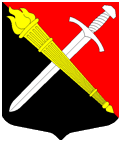 АДМИНИСТРАЦИЯМуниципальное образование Тельмановское сельское поселение Тосненского района Ленинградской областиПОСТАНОВЛЕНИЕ«23» июля 2018 г.                                                                                            № 116Об утверждении дорожной карты по решению основных проблем ИЖС «Волков Лес»Руководствуясь Федеральным законом от 06 октября 2003 г. № 131-ФЗ «Об общих принципах организации местного самоуправления в Российской Федерации», Уставом муниципального образования Тельмановское сельское поселение Тосненского района Ленинградской области, в целях развития МО Тельмановское сельское поселение,ПОСТАНОВЛЯЮ:1. Утвердить дорожную карту по решению основных проблем ИЖС «Волков Лес» в части мероприятий, относящихся к компетенции администрации муниципального образования Тельмановское сельское поселение Тосненского района Ленинградской области (согласно приложению № 1 к настоящему постановлению).2. Заместителю главы администрации МО Тельмановское сельское поселение Тосненского района Ленинградской области Жевнерову К.Н., помощнику главы администрации МО Тельмановское сельское поселение Тосненского района Ленинградской области в сфере ЖКХ Лапшину А.В.- разработать программу развития ИЖС «Волков Лес» с учетом мнения жителей в срок до 06.08.2018.3. Настоящее постановление подлежит размещению на официальном сайте МО Тельмановское сельское поселение Тосненского района Ленинградской области www/telmana.info.4. Контроль за исполнением настоящего постановления оставляю за собой.Глава администрации 							     С.А. Приходько         			 ПРИЛОЖЕНИЕ № 1			          УТВЕРЖДЕНО	Постановлением администрации	муниципального образования                                                                                               Тельмановское сельское поселение                                                                                                                         Тосненского района 	Ленинградской области	от 23 июля 2018 года № 116ДОРОЖНАЯ КАРТА ПО РЕШЕНИЮ ОСНОВНЫХ ПРОБЛЕМ ИЖС «ВОЛКОВ ЛЕС»	 № п.п.Проблемные вопросы ИЖС «Волков Лес», возможные последствияОсновные мероприятия по решению, последствия выполнения мероприятий Ответственные должностные лица, сроки исполнения1Дорога по ул. Зеленая находится в собственности юридического лица, готовящегося использовать ее по назначению (относится к категории земель сельскохозяйственного значения). Последствия- затруднение проезда в ИЖС, невозможность проезда в домовладения, расположенные непосредственно на ул. ЗеленаяВ настоящее время при личном участии Главы МО Тосненский район Ленинградской области Захарова В.В. ситуация контролируется. С собственником достигнута договоренность о сохранении за дорогой ее статуса и дальнейшей передаче дороги администрации поселения1Дорога по ул. Зеленая находится в собственности юридического лица, готовящегося использовать ее по назначению (относится к категории земель сельскохозяйственного значения). Последствия- затруднение проезда в ИЖС, невозможность проезда в домовладения, расположенные непосредственно на ул. ЗеленаяВыполнение п. 3 Дорожной картыВ соответствии с требованиями п. 3 Дорожной карты1Дорога по ул. Зеленая находится в собственности юридического лица, готовящегося использовать ее по назначению (относится к категории земель сельскохозяйственного значения). Последствия- затруднение проезда в ИЖС, невозможность проезда в домовладения, расположенные непосредственно на ул. ЗеленаяС целью создания альтернативного проезда в ИЖС «Волков лес» - подсыпка за счет внебюджетных фондов «бесхозной дороги», ведущей в ИЖС «Волков Лес» между гаражным кооперативом и ООО «ДиКом»Приходько С.А.до 01 сентября 2018 года1Дорога по ул. Зеленая находится в собственности юридического лица, готовящегося использовать ее по назначению (относится к категории земель сельскохозяйственного значения). Последствия- затруднение проезда в ИЖС, невозможность проезда в домовладения, расположенные непосредственно на ул. ЗеленаяПредусмотреть возможность создания альтернативного проезда вдоль ул. Зеленая со стороны домовладений с целью исключения возможного использования ситуации с дорогой по ул. Зеленая бизнесом в своих целях, для чего:- При внесении изменений в ПЗЗ поселения предусмотреть проездАдминистрация МО Тосненский районДо 01 декабря 2018 года2Уличное освещение ИЖС «Волков Лес». Линии уличного освещения имеются, однако документально не оформлены, не подсоединены к оформленной точке присоединения. Последствия- бездоговорное потребление электроэнергии, отсутствие у администрации правовых оснований для обслуживания линий уличного освещения- Переключение  линии уличного освещения ИЖС «Волков Лес» на официально оформленную точку с целью подключения уличного освещения. - Подача заявки в АО «Ленэнерго» на присоединение линии уличного освещения.Жевнеров К.Н., Коваленко Л.В.до 20.07.20182Уличное освещение ИЖС «Волков Лес». Линии уличного освещения имеются, однако документально не оформлены, не подсоединены к оформленной точке присоединения. Последствия- бездоговорное потребление электроэнергии, отсутствие у администрации правовых оснований для обслуживания линий уличного освещения- Заключение договора на техническое присоединениеЖевнеров К.Н.до 16.08.2018 (в случае наличия всех необходимых документов) 2Уличное освещение ИЖС «Волков Лес». Линии уличного освещения имеются, однако документально не оформлены, не подсоединены к оформленной точке присоединения. Последствия- бездоговорное потребление электроэнергии, отсутствие у администрации правовых оснований для обслуживания линий уличного освещения-Внесение изменений в договор на обслуживание линий уличного освещения в части добавления линий уличного освещения ИЖС «Волков Лес» с целью обслуживания линииЖевнеров К.Н.до 30.08.20183Дорожная сеть в ИЖС «Волков Лес». Фактически дорожная сеть на территории массива имеется; в наличии грунтовые дороги неудовлетворительного качества, нуждающиеся в ремонте. Юридически дорожной сети нет. Последствия- невозможность обслуживания и ремонта дорог в ИЖС за счет бюджетаСтоимость изготовления  проектов планировки и проектов межевания территории по улицам ИЖС «Волков Лес»: Колпинская, Луговая, Полевая, Центральная, Садовая, Железнодорожная и по двум проездам от ул. Зеленая до ул. Колпинская. будет составлять не менее 2 500 000 рублей, а срок выполнения проектов- не менее 10 месяцев. 3Дорожная сеть в ИЖС «Волков Лес». Фактически дорожная сеть на территории массива имеется; в наличии грунтовые дороги неудовлетворительного качества, нуждающиеся в ремонте. Юридически дорожной сети нет. Последствия- невозможность обслуживания и ремонта дорог в ИЖС за счет бюджета-Закладывание необходимых денежных средств в бюджет поселения на 2019 годОктябрь 2018 года. При формировании бюджета на 2019 год. Жевнеров К.Н.,Иванова Г.Г.3Дорожная сеть в ИЖС «Волков Лес». Фактически дорожная сеть на территории массива имеется; в наличии грунтовые дороги неудовлетворительного качества, нуждающиеся в ремонте. Юридически дорожной сети нет. Последствия- невозможность обслуживания и ремонта дорог в ИЖС за счет бюджета-заключение контракта на выполнение работ по изготовления  проектов планировки и проектов межевания территории по улицам ИЖС «Волков Лес»: Колпинская, Луговая, Полевая, Центральная, Садовая, Железнодорожная и по двум проездам от ул. Зеленая до ул. Колпинская.Март 2019 года.Получение результатов исполнения контракта- декабрь 2019 года- январь 2020 года.3Дорожная сеть в ИЖС «Волков Лес». Фактически дорожная сеть на территории массива имеется; в наличии грунтовые дороги неудовлетворительного качества, нуждающиеся в ремонте. Юридически дорожной сети нет. Последствия- невозможность обслуживания и ремонта дорог в ИЖС за счет бюджетаПроработка вопроса о проектировании альтернативной дороги в ИЖС «Волков Лес» со стороны ул. Красноборской и ул. Квартальной- Получение коммерческих предложений о стоимости и сроке выполнения работ по изготовлению  проекта планировки и проекта межевания территории. 20.07.2018Иванова Г.Г.4Газоснабжение ИЖС «Волков Лес». 22.05.2015 между администрацией МО Тельмановское СП и ООО «Удмуртгазпроект» по результатам открытого конкурса заключен контракт на разработку ПСД по строительству объекта «Распределительный газопровод по территории малоэтажной застройки ПЖСК «Волков Лес» МО Тельмановское сельское поселение Тосненского района Ленинградской области». ПСД была разработана и передана Заказчику. По муниципальному контракту на выполнение работ по согласованию и прохождению газопровода ООО «Креатор» подготовило документацию для представления ее на согласование в Ленгосэкспертизу. Согласование получено не было по причинам наличия отказа ряда собственников в согласовании прохождения  газопровода вблизи их участков, а также в связи с неудовлетворительным качеством переданной на экспертизу документации. Последствия- до настоящего времени ИЖС «Волков Лес» не газифицирован-Подготовить техзадание и заключить муниципальный контракт на согласование прохождения ветки газопровода в ИЖС «Волков Лес»Техзадание, получение данных о стоимости и сроках исполнения- Иванова Г.Г.До 31 июля 2018При необходимости- внесение изменений в бюджет, заключение контракта- Жевнеров К.Н.До 08 сентября  2018 года4Газоснабжение ИЖС «Волков Лес». 22.05.2015 между администрацией МО Тельмановское СП и ООО «Удмуртгазпроект» по результатам открытого конкурса заключен контракт на разработку ПСД по строительству объекта «Распределительный газопровод по территории малоэтажной застройки ПЖСК «Волков Лес» МО Тельмановское сельское поселение Тосненского района Ленинградской области». ПСД была разработана и передана Заказчику. По муниципальному контракту на выполнение работ по согласованию и прохождению газопровода ООО «Креатор» подготовило документацию для представления ее на согласование в Ленгосэкспертизу. Согласование получено не было по причинам наличия отказа ряда собственников в согласовании прохождения  газопровода вблизи их участков, а также в связи с неудовлетворительным качеством переданной на экспертизу документации. Последствия- до настоящего времени ИЖС «Волков Лес» не газифицирован-При необходимости внести изменения в разработанную ПСД.Дату исполнения возможно будет определить лишь после выполнения п. 1 настоящего раздела4Газоснабжение ИЖС «Волков Лес». 22.05.2015 между администрацией МО Тельмановское СП и ООО «Удмуртгазпроект» по результатам открытого конкурса заключен контракт на разработку ПСД по строительству объекта «Распределительный газопровод по территории малоэтажной застройки ПЖСК «Волков Лес» МО Тельмановское сельское поселение Тосненского района Ленинградской области». ПСД была разработана и передана Заказчику. По муниципальному контракту на выполнение работ по согласованию и прохождению газопровода ООО «Креатор» подготовило документацию для представления ее на согласование в Ленгосэкспертизу. Согласование получено не было по причинам наличия отказа ряда собственников в согласовании прохождения  газопровода вблизи их участков, а также в связи с неудовлетворительным качеством переданной на экспертизу документации. Последствия- до настоящего времени ИЖС «Волков Лес» не газифицирован-В целях начала строительства газопровода получить согласование в ЛенгосэкспертизеЖевнеров К.Н. До 30 марта 2019 года5Проблема с поставкой питьевой воды. Микрорайон «Волков Лес» являлся прямым абонентом филиала Невского водопровода. 01.02.2013 между АО «ЛОКС», ООО «Газпром трансгаз Санкт-Петербург» и ПЖСК «Волков лес» был заключен договор поставки АО «ЛОКС» ПЖСК «Волков лес» питьевой воды, поступающей из системы водоснабжения АО «ЛОКС» через присоединенные к ней сети ООО «Газпром трансгаз Санкт-Петербург». Расчеты за потребленную воду ПЖСК «Волков лес» производило путем аккумулирования денежных средств от физических лиц-собственников домовладений. 22.03.2018 юридическое лицо ПЖСК «Волков лес» ликвидировано; договор водоснабжения, как и схема оплаты получаемой питьевой воды, утратил силу. Последствия- отключение подачи воды в ИЖС- ВРИО генерального директора АО «ЛОКС» направлены письма о необходимости решения вопроса о принятии в собственную сеть водоснабжения ЛПУМГ «Газпром трансгаз Санкт-Петербург», проработке сбора платежей за водоснабжения непосредственно с жителей ИЖС «Волков Лес», выступления с инициативой заключения концессионного соглашения на муниципальные сети водоснабжения и водоотведения, включая сети водопровода в ИЖС «Волков Лес». Ответ до настоящего времени не получен.Получение официального ответа от АО «ЛОКС»17.07.2018Жевнеров К.Н.Захаров В.В.- контроль5Проблема с поставкой питьевой воды. Микрорайон «Волков Лес» являлся прямым абонентом филиала Невского водопровода. 01.02.2013 между АО «ЛОКС», ООО «Газпром трансгаз Санкт-Петербург» и ПЖСК «Волков лес» был заключен договор поставки АО «ЛОКС» ПЖСК «Волков лес» питьевой воды, поступающей из системы водоснабжения АО «ЛОКС» через присоединенные к ней сети ООО «Газпром трансгаз Санкт-Петербург». Расчеты за потребленную воду ПЖСК «Волков лес» производило путем аккумулирования денежных средств от физических лиц-собственников домовладений. 22.03.2018 юридическое лицо ПЖСК «Волков лес» ликвидировано; договор водоснабжения, как и схема оплаты получаемой питьевой воды, утратил силу. Последствия- отключение подачи воды в ИЖС-Предоставление в АО «ЛОКС» схематического изображения водопровода на землях ИЖС «Волков Лес» в соответствии с его фактическим нахождениемДо 13 июля 2018 года. ИЖС «Волков Лес»5Проблема с поставкой питьевой воды. Микрорайон «Волков Лес» являлся прямым абонентом филиала Невского водопровода. 01.02.2013 между АО «ЛОКС», ООО «Газпром трансгаз Санкт-Петербург» и ПЖСК «Волков лес» был заключен договор поставки АО «ЛОКС» ПЖСК «Волков лес» питьевой воды, поступающей из системы водоснабжения АО «ЛОКС» через присоединенные к ней сети ООО «Газпром трансгаз Санкт-Петербург». Расчеты за потребленную воду ПЖСК «Волков лес» производило путем аккумулирования денежных средств от физических лиц-собственников домовладений. 22.03.2018 юридическое лицо ПЖСК «Волков лес» ликвидировано; договор водоснабжения, как и схема оплаты получаемой питьевой воды, утратил силу. Последствия- отключение подачи воды в ИЖС-Предоставление информации в администрацию МО Тосненский район для выхода с инициативой о проведении в Правительстве Ленинградской области совещания с участием представителей комитета по ТЭК, АО «ЛОКС» с целью выработки единого подхода к вопросу о заключении договоров на подачу воды с конечными пользователями- жильцами ИЖС «Волков Лес»Жевнеров К.Н.Информация предоставлена. Совещание- по решению Правительства ЛО.5Проблема с поставкой питьевой воды. Микрорайон «Волков Лес» являлся прямым абонентом филиала Невского водопровода. 01.02.2013 между АО «ЛОКС», ООО «Газпром трансгаз Санкт-Петербург» и ПЖСК «Волков лес» был заключен договор поставки АО «ЛОКС» ПЖСК «Волков лес» питьевой воды, поступающей из системы водоснабжения АО «ЛОКС» через присоединенные к ней сети ООО «Газпром трансгаз Санкт-Петербург». Расчеты за потребленную воду ПЖСК «Волков лес» производило путем аккумулирования денежных средств от физических лиц-собственников домовладений. 22.03.2018 юридическое лицо ПЖСК «Волков лес» ликвидировано; договор водоснабжения, как и схема оплаты получаемой питьевой воды, утратил силу. Последствия- отключение подачи воды в ИЖС-В случае невозможности заключения договора аренды с АО «ЛОКС»- передача водопровода, находящегося в муниципальной собственности, в хозяйственное ведение МУП «Зеленый Город»: -внести изменения в Устав МУП «Зеленый Город».До 01 августа 2018 годаДорожкин В.В., МУП «Зеленый Город»5Проблема с поставкой питьевой воды. Микрорайон «Волков Лес» являлся прямым абонентом филиала Невского водопровода. 01.02.2013 между АО «ЛОКС», ООО «Газпром трансгаз Санкт-Петербург» и ПЖСК «Волков лес» был заключен договор поставки АО «ЛОКС» ПЖСК «Волков лес» питьевой воды, поступающей из системы водоснабжения АО «ЛОКС» через присоединенные к ней сети ООО «Газпром трансгаз Санкт-Петербург». Расчеты за потребленную воду ПЖСК «Волков лес» производило путем аккумулирования денежных средств от физических лиц-собственников домовладений. 22.03.2018 юридическое лицо ПЖСК «Волков лес» ликвидировано; договор водоснабжения, как и схема оплаты получаемой питьевой воды, утратил силу. Последствия- отключение подачи воды в ИЖС-Передача сетей МУП «Зеленый Город» с государственной регистрацией в Росреестре2 месяца с момента государственной регистрации изменений в Устав МУП «Зеленый Город»